                    BURMISTRZ MIASTA GUBINA OGŁASZA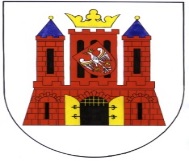 przetarg ustny nieograniczony na sprzedaż nieruchomości gruntowej niezabudowanej z przeznaczeniem pod budownictwo usługowo-mieszkaniowe oraz ciąg pieszy.Nieruchomości stanowią własność Gminy Gubin o statusie miejskim.Dla nieruchomości Sąd Rejonowy w Krośnie Odrzańskim VI Zamiejscowy Wydział Ksiąg Wieczystych w Gubinie prowadzi księgę wieczystą nr ZG2K/00008457/3. Nieruchomość jest wolna od obciążeń i zobowiązań.Przetarg odbędzie się dnia  15 czerwca 2023 r. o godz. 10:00 w sali narad Urzędu Miejskiego w Gubinie ul. Piastowska 24.Wadium w pieniądzu, w wysokości 10% ceny wywoławczej, należy wpłacić najpóźniej do dnia 12 czerwca 2023 r. na konto PKO BP S.A. o/Zielona Góra nr  13 1020 5402 0000 0502 0027 8747 
(w tytule wpłaty wskazać nieruchomość, której dotyczy).Za datę wniesienia wadium uważa się datę wpływu środków pieniężnych na rachunek Urzędu Miejskiego w Gubinie. W przypadku regulowania wadium za pośrednictwem poczty lub banków wpłaty należy dokonać z takim wyprzedzeniem, aby wyżej wymieniona kwota wadium wpłynęła na konto sprzedającego w określonym w ogłoszeniu terminie. Za uczestnika przetargu uznaje się osobę dokonującą wpłatę wadium, tj. właściciela konta bankowego bądź pełnomocnika tego konta, z którego dokonano wpłaty wadium lub osobę wskazaną jako wpłacający w tytule wpłaty wadium.Niezależnie od podanych informacji, nabywca odpowiada za samodzielne zapoznanie się ze stanem prawnym i faktycznym nieruchomości oraz jej aktualnym sposobem zagospodarowania, jej parametrami oraz możliwością zagospodarowania. Rozpoznanie wszelkich warunków faktycznych i prawnych niezbędnych do realizacji planowanej inwestycji, leży w całości po stronie nabywcy i stanowi obszar jego ryzyka.Uczestnicy przetargu zobowiązani będą przed przystąpieniem do przetargu do złożenia komisji pisemnego oświadczenia o zapoznaniu się ze stanem prawnym i faktycznym nieruchomości (w tym dokonanie oględzin terenu, z planem zagospodarowania przestrzennego uchwalonego Uchwałą Rady Miejskiej w Gubinie z dnia 27 stycznia 2005 r. nr XXVI/249/2005) oraz warunkami przetargu i przyjęciu ich bez zastrzeżeń, pod rygorem niedopuszczenia tych osób do przetargu. Zbycie nieruchomości odbywa się w stanie istniejącego uzbrojenia terenu. Istnieje ewentualność istnienia w granicach działki innych podziemnych, niezewidencjonowanych uzbrojeń technicznych terenu. Nabywca winien dokonać identyfikacji sieci we własnym zakresie, zaś ewentualne ograniczenia, utrudnienia lub koszty mogące wyniknąć dla nabywcy z istnienia tych sieci obciążają ryzyko nabywcy i nie stanowią wady nieruchomości. W przypadku ewentualnych kolizji projektowych nabywca przeniesie istniejącą infrastrukturę na własny koszt na warunkach właścicieli sieci i po dokonaniu niezbędnych uzgodnień oraz uzyskaniu przewidzianych prawem pozwoleń. Przystępujący do licytacji zobowiązany jest do sprawdzenia czy przedmiotowa nieruchomość odpowiada jego planowanym zamierzeniom inwestycyjnym. W przypadku odkrycia historycznych fragmentów, które wpłynęłyby na konieczność przeprowadzenia korekty granic działki, nabywca wyraża zgodę na przeprowadzenie niezbędnego postępowania w tym zakresie.Do ceny nieruchomości zostanie zastosowana stawka podatku od towarów i usług zgodnie z obowiązującymi przepisami na dzień transakcji.Nabywca zobowiązany jest na własny koszt uporządkować teren i przygotować go do zabudowy, a także do realizacji niezbędnego dla zamierzonej inwestycji uzbrojenia technicznego. Przyłącza do istniejących sieci nabywca działki dokona własnym staraniem i na własny koszt, po uzgodnieniu z zarządcami sieci. Na nabywcy nieruchomości ciąży obowiązek wykonania własnym staraniem i na własny koszt wjazdu na nieruchomość za zgodą zarządcy drogi.Gmina nie zlecała wykonania badań geotechnicznych zbywanego gruntu i nie posiada wiedzy na temat sposobu dokonania rozbiórki obiektów, które w przeszłości mogły być posadowione na zbywanej nieruchomości – w przypadku wystąpienia w gruncie pozostałości po przedmiotowych obiektach nabywca winien dokonać ich usunięcia na własny koszt i własnym staraniem.Sprzedający nie ponosi odpowiedzialności za złożone warunki geotechniczne gruntu. Nie wyklucza się istnienia na nieruchomości kamieni i przedmiotów niewidocznych wizualnie. Nabywca nieruchomości przejmuje wraz z gruntem obowiązek usunięcia z terenu wszystkich bezumownych użytkowników. Nabywca na własny koszt zleci uprawnionym podmiotom odtworzenie granic nieruchomości. Nabywca przed uzyskaniem pozwolenia na budowę, zobowiązany będzie do wystąpienia do właściwego organu we własnym zakresie, z wnioskiem o wydanie decyzji zezwalającej na wyłączenie gruntów z produkcji rolnej. Opłaty związane z wyłączeniem gruntów z produkcji rolnej ponosi nabywca (ustawa z dnia 3 lutego 1995 r. o ochronie gruntów rolnych i leśnych).Przetarg przeprowadzi komisja w składzie wyznaczonym w § 1 Zarządzenia nr 142.2022 Burmistrza Miasta Gubina z dnia 12 maja 2022 r.Wadium osoby wygrywającej przetarg zostaje zaliczone na poczet ceny nabycia. Pozostałym osobom wadium zostanie wypłacone, na wniosek, w ciągu 3 dni po zakończeniu przetargu. Wylicytowana cena sprzedaży nieruchomości podlega zapłacie do czasu zawarcia aktu notarialnego, którego termin zostanie ustalony najpóźniej w ciągu 21 dni od dnia rozstrzygnięcia przetargu.Koszty przygotowania dokumentacji, sporządzenia umowy notarialnej i opłaty sądowe w całości ponosi nabywca.  Osoby uczestniczące w przetargu zobowiązane są okazać komisji przetargowej dowód wpłaty wadium oraz: - w przypadku osoby fizycznej: dokument potwierdzający tożsamość uczestnika przetargu (dowód osobisty, paszport lub prawo jazdy), a pozostającej w związku małżeńskim nie posiadającej rozdzielności majątkowej, do dokonywania czynności przetargowych, konieczna jest obecność obojga małżonków lub jednego z nich z pełnomocnictwem drugiego małżonka, zawierającym zgodę na odpłatne nabycie nieruchomości,- w przypadku pełnomocnika osoby fizycznej: dokument potwierdzający tożsamość uczestnika przetargu (dowód osobisty, paszport lub prawo jazdy) oraz pełnomocnictwo notarialne lub z notarialnie poświadczonym podpisem mocodawcy,- w przypadku osoby fizycznej prowadzącej działalność gospodarczą: dokument potwierdzający tożsamość uczestnika przetargu (dowód osobisty, paszport lub prawo jazdy) oraz aktualne (nie dłużej niż sprzed 3 miesięcy) zaświadczenie o prowadzeniu działalności gospodarczej lub wydruk z Centralnej Ewidencji i Informacji o Działalności Gospodarczej. W przypadku osób fizycznych, które przystępując do przetargu w ramach spółki cywilnej, działając również na rzecz nieuczestniczących w przetargu wspólników, winna ponadto zostać przedstawiona uchwała potwierdzająca zgodę wspólników na nabycie nieruchomości lub umowa spółki uprawniająca wspólnika/wspólników uczestniczących w przetargu do nabywania nieruchomości bez zgody pozostałych wspólników,-  w przypadku przedstawiciela/przedstawicieli osoby prawnej lub innej jednostki podlegającej obowiązkowi wpisu do KRS: dokument potwierdzający tożsamość pełnomocnika (dowód osobisty, paszport lub prawo jazdy) oraz aktualny (nie dłużej niż sprzed 3 miesięcy) odpis z rejestru sądowego lub wydruk z Krajowego Rejestru Sądowego;-  w przypadku pełnomocnika osoby prawnej lub innej jednostki podlegającej obowiązkowi wpisu do KRS: dokument potwierdzający tożsamość pełnomocnika (dowód osobisty, paszport lub prawo jazdy), pełnomocnictwo notarialne lub z notarialnie poświadczonym podpisem ustawowego przedstawiciela mocodawcy oraz aktualny (nie dłużej niż sprzed 3 miesięcy) odpis z rejestru sądowego lub wydruk z Krajowego Rejestru Sądowego;-  w pozostałych przypadkach dokumenty świadczące zgodnie z obowiązującymi przepisami o reprezentowaniu osoby lub jednostki organizacyjnej uczestniczącej w przetargu oraz dokument potwierdzający tożsamość osoby przystępującej w jej imieniu do przetargu (dowód osobisty, paszport lub prawo jazdy); w przypadku pełnomocnika takiej osoby lub jednostki, również pełnomocnictwo notarialne lub z notarialnie poświadczonym podpisem (zapis dotyczy np. wspólnot mieszkaniowych, gminy, pełnomocników tych jednostek/osób);- osoby będące cudzoziemcem w rozumieniu ustawy z dnia 24 marca 1920 r. o nabywaniu nieruchomości przez cudzoziemców, zobowiązane są dostarczyć przed podpisaniem aktu notarialnego, zezwolenie Ministra Spraw Wewnętrznych i Administracji na nabycie nieruchomości w przypadkach gdy zgoda taka jest wymagana.Niedotrzymanie terminu zawarcia umowy notarialnej bez usprawiedliwienia przez uczestnika, który przetarg wygra, powoduje przepadek wadium a przetarg czyni niebyłym.Nieruchomość sprzedawana jest na podstawie danych z ewidencji gruntów. W przypadku ewentualnego wznowienia granic wykonanego na koszt i staraniem nabywcy Gmina Gubin o statusie miejskim nie bierze odpowiedzialności za ewentualne różnice. Wskazanie granic nieruchomości na gruncie przez geodetę może dokonać Gmina Gubin na koszt kupującego. Gmina nie dysponuje danymi co do warunków gruntowo-wodnych oraz występowania zanieczyszczeń gruntu oraz przykrytych warstwą gleby elementów będących pozostałością po konstrukcjach budowlanych w obrębie zbywanej nieruchomości. Osoby zamierzające wziąć udział w przetargu mogą za zgodą Gminy wykonać stosowne badania własnym staraniem i na własny koszt. Nabywca przyjmuje nieruchomość w stanie istniejącym. Zbycie nieruchomości następuje na podstawie przepisów ustawy z dnia 21 sierpnia 1997 r. o gospodarce nieruchomościami (t.j. Dz. U. z 2023 r., poz. 344). Przetarg zostanie przeprowadzony zgodnie z Rozporządzeniem Rady Ministrów z dnia 14 września 2004 r. w sprawie sposobu i trybu przeprowadzania przetargów oraz rokowań na zbycie nieruchomości (j.t. Dz. U. 2021, poz. 2213).Ogłaszający ma prawo do odwołania ogłoszonego przetargu w formie właściwej dla jego ogłoszenia.Ogłoszenie podaje się do publicznej wiadomości na okres jednego miesiąca, począwszy od dnia 11 maja 2023 r.Szczegółowych informacji odnośnie zbywanej nieruchomości można uzyskać w Wydziale Nieruchomości i Współpracy Zagranicznej Urzędu Miejskiego w Gubinie,  ul. Piastowska 24, tel. (68) 4558133, w godzinach pracy urzędu. Ogłoszenie o przetargu jest zamieszczone na stronach internetowych Urzędu Miejskiego w Gubinie www.gubin.pl, www.bip.gubin.pl oraz www.przetargi-komunikaty.pl oraz w prasie lokalnej „Wiadomości Gubińskie”.Lp.Nr działkiPowierzchnia (ha)PołożenieCena wywoławcza(netto złotych)Wysokość wadiumTermin  przetargów  odbytychUwagi1Nieruchomość składająca się z działek: nr 67/3 
i nr 67/50,0563 haul. Kopernikaobręb 5211.000,00 zł21.100,00 zł---Nieruchomość położona jest w centrum miasta Gubina, dostęp do nieruchomości jest od strony ul. Mikołaja Kopernika i od strony ul. Zygmunta Starego. Nieruchomość ma kształt nieforemny – zbliżony do klina, teren płaski. Działka jest nieogrodzona i niezagospodarowana, porośnięta trawą i samosiejkami drzew liściastych – stan do usunięcia. Nieruchomość stanowi część obszaru historycznego zespołu urbanistyczno – krajobrazowego miasta Gubina wpisanego do rejestru zabytków pod nr 62 i 3031. Obszar ten znajduje się na terenie, dla którego obowiązują ustalenia miejscowego planu zagospodarowania przestrzennego terenu Śródmieścia miasta Gubina, przyjętego uchwałą nr XXVI/249/2005 Rady Miejskiej w Gubinie z dnia 27 stycznia 2005 roku. Działka nr 67/5 zlokalizowana jest na terenie jednostki 3U, MW – o przeznaczeniu podstawowym jako teren zabudowy usługowej z dopuszczeniem realizacji funkcji mieszkaniowej wielorodzinnej, natomiast działka nr 67/3 na terenie jednostki 8KP jako obszar realizacji ciągu pieszego.